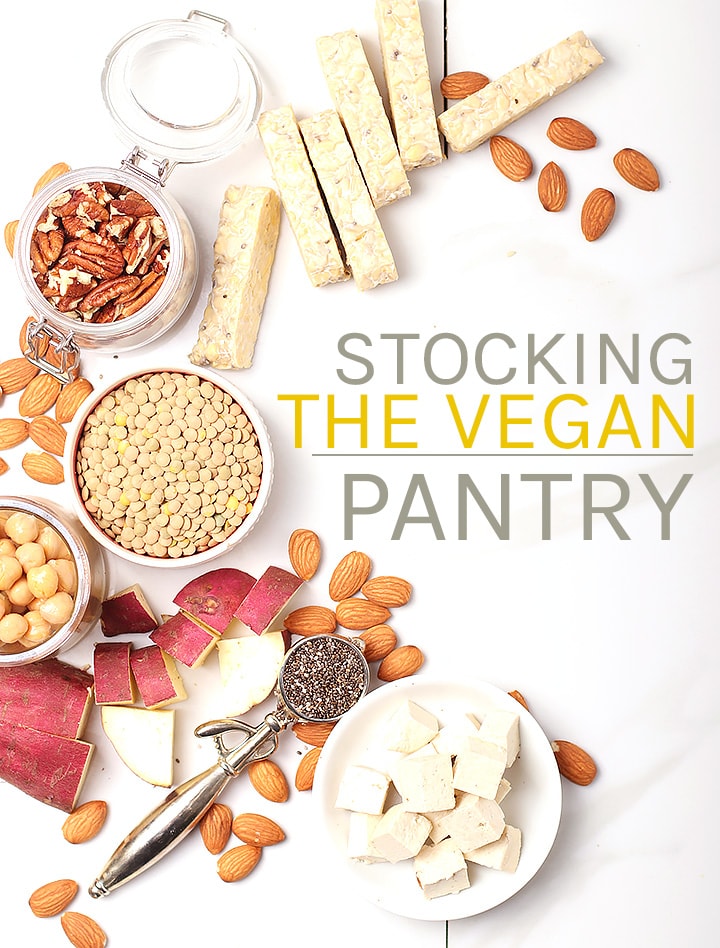 HOW TO STOCK A VEGAN PANTRYMy kitchen is primarily a whole foods kitchen. That means I don’t buy or use much processed foods. That also means I don’t use commercial dairy alternatives, with the exception of milk and butter (primarily for baking). However, I’ve gone through periods during my 13-year journey of veganism where I have really appreciated having those comfort foods around, and so I have added my favorites to this list.WHERE DO I GET MY GROCERIES?A lot of people ask me where I get my groceries. I get them all over the place. For produce, plant-based cheese and milk alternatives, and other refrigerated goods, I typically shop at Whole Foods or Trader Joes. They both have great selections of vegan groceries and are always coming out with new products to try.For most of my non-perishable items, I shop at Thrive Market. Thrive Market is an online marketplace that is on a mission to make healthy living easy and affordable for everyone. Thrive Market has thousands of best-selling organic foods and natural products and they are priced 25-50% lower than traditional retail prices! CLICK HERE TO USE MY LINK AND YOU’LL GET AN EXTRA 25% OFF YOUR ORDER AND GET A FREE 30-DAY TRIAL TO THRIVE MARKET!VEGAN PANTRY TABLE OF CONTENTSGrains & Pasta
Flour
Beans & Legumes
Nuts & Seeds
Jarred and Canned Goods
Fruits and Vegetables
Sweeteners
Superfoods
Spices
Oils & Vinegar
Refrigerated Essentials
Pantry Essentials GRAINS & PASTAGrains and pasta provide a ton of protein and fiber and are the perfect base food most of my go-to meals such as stir-fry, curry, and buddha bowls. Overnight oats are also one of my go-to breakfasts. Oats are quick and fast way to get a wholesome, heart-healthy meal that will fuel you up.  I have a rotating variety of grains and pasta in my vegan pantry. These are the ones I recommend having on hand.brown and white ricewild ricequinoacouscousoats – steel cut and old fashionedwhole wheat pastaquinoa pastarice noodlessoba noodlesFLOURIf you like baking, then having an array of flours is necessary. While I use all-purpose flour or whole wheat flour for most of my baking, there are times when I want a gluten-free option (hello, GF breakfast cookies) and something like almond meal or quinoa flour does the trick! Chickpea flour is one of my favorite egg replacers and is perfect in this flourless chocolate cake.all-purpose flourwhole wheat flourcake flouralmond mealbuckwheatchickpea flourquinoa flour1:1 GF Flour BlendBEANS & LEGUMESBeans and legumes are an important part of a healthy plant-based diet. They are a great source of protein and fiber and add so much flavor to any meal. Lentils offer a great whole-food, plant-based alternative to meat (like in this Vegan Meatloaf) and when mixed with rice make a complete protein. Aside from that, chickpeas, when roasted, make a delicious and wholesome snack that I love to have on hand!chickpeasblack beanskidney beansblack-eyed peaspinto beansred and green lentilssplit peaspeasNUTS & SEEDSNuts and seeds are an important part of my kitchen. They are some of the most nutrient-dense foods available and are so incredibly versatile. I add them to salads, dinner, use them in desserts, and even egg replacers. Not to mention they are the perfect snack! Nuts and seeds provide a healthy dose of protein, good fats, and tons of nutrients. The nuts and seeds I always have on hand are:almondshazelnutspeanutscashewspecansmacadamia nutswalnutssunflower seedsflax seedschia seedspumpkin seedsJARRED & CANNED GOODSI have a variety of jarred and canned goods in my pantry. I like to have a handful of canned goods on hand so that I can easily create any pasta or curry dish. And, of course, without sauerkraut how could I make my famous Tempeh Reuben?  Coconut milk and apple sauce are nice to have around for baking needs (both are great egg replacers!) and while I prefer dried beans, having an array of canned beans is so nice when you’re short on time.coconut milktomatoes – crushed, diced, pastebeans- black, kidney, pinto, chickpeamarinara saucepizza saucejackfruitcurry pastevegetable brothartichoke heartspicklessauerkrautolives – black, kalamata, CastellanoapplesauceFRUITS & VEGETABLESI am not a huge fan of fruit but I do always have a few fruits and a ton of veggies in my kitchen. With a variety of vegetables, I can easily make big salads for lunch, veggie-packed stir-fries, and buddha bowls, and tofu scrambles every morning. This list evolves slightly, depending on what’s in season. Some of the constant fruits and vegetables I have on hand are:bananasapplesavocadostomatoeslemons and limessweet potatoesonionszucchinicucumberbroccolibell peppersmushroomssalad greensdark leafy greensSWEETENERSWhether or not sugar is vegan is a hotly debated topic. So much so that I wrote a comprehensive guide to vegan sugar which will give you ALL the ins and outs of sugar.  While I always have white and brown sugar in my pantry for my decadent chocolate cakes and all my cookie recipes, I often prefer sugar alternatives. Maple syrup is my go-to sugar alternative and is perfect in both savory and sweet recipes. Here are the other sugars I keep in my pantry:sugar (brown and white)coconut sugarpowdered sugardates and date sugarbrown rice syrupmaple syrupraw agave nectarmonk fruitmonk fruitSUPERFOODSI am a HUGE fan of stocking a kitchen full of superfoods. What is a superfood? It’s any nutrient-rich food that is considered to be beneficial for health and overall well-being. I go into detail about my favorite superfoods, how to use them, and where to buy them here. In short, they are a delicious way to pack on the nutrients by adding them to smoothies, oats, salads, cookies, and more! The superfoods I always havehemp heartscacao nibscacao powdergoji berriesmatcha powderchia seedsalmondsgingerdark chocolateSPICESHaving a complete spice rack is an essential part of a well-stocked vegan kitchen. I love this door mount spice rack which allows you to use the spices you choose and arrange them in a way that makes sense to you. The spices that I think every baker and chef should have are:AllspiceBasilBay LeavesCardamomCayenneChili PowderCinnamonClovesCorianderCuminCurry PowderGarlic PowderGingerNutmegOnion PowderOreganoPaprikaBlack PeppercornsRed Pepper FlakesRosemarySageCoarse Sea SaltThymeTurmericOILS & VINEGARSHaving an array of oil and vinegar is an important part of a well-stocked kitchen. I use different oils for different cooking methods. You’ll need several high-heat oils like avocado oil and coconut oil for sautéing vegetables and tofu. Olive oil is good in salad dressing, cakes, and other baked goods. Vinegar serve a variety of purposes and I recommend keeping a couple on hand.coconut oilavocado oilextra virgin olive oilsesame oilpeanut oilflaxseed oilapple cider vinegarbalsamic vinegarwhite wine vinegarred wine vinegarrice vinegarVEGAN REFRIGERATED ESSENTIALSMy refrigerator is typically full of vegetables, a few important condiments, and some non-dairy alternatives such as milk, yogurt, butter, and cheese. The only kind of non-dairy cheese I buy is Violife. If you haven’t tried it, I HIGHLY recommend it. Aside from that, I always have some tofu and tempeh, salsa, hummus, and a few of my favorites sauces so I can make my favorite stir fries on a whim.tempehtofunon-dairy milk (soy, almond, cashew, coconut)non-dairy yogurtvegan butternon-dairy cheesesalsahummusmisosoy saucehoisin saucevegan Worchestire saucecondiments (hot sauce, mustard, ketchup, vegan mayo)VEGAN PANTRY ESSENTIALSAside from all the other foods in my pantry, here are a few odds and ends that help me in baking (gotta have those classic chocolate chip cookies), cooking (what’s a tofu scramble without nutritional yeast?) and snacking (because we all love peanut butter popcorn).popcorncrackersnut and seed butterchocolate chipsvanilla extractnutritional yeastshredded coconut (unsweetened)baking powder & sodacocoa powdercornstarchcornmeal